                                 Bestuursvergadering TTC De Pinte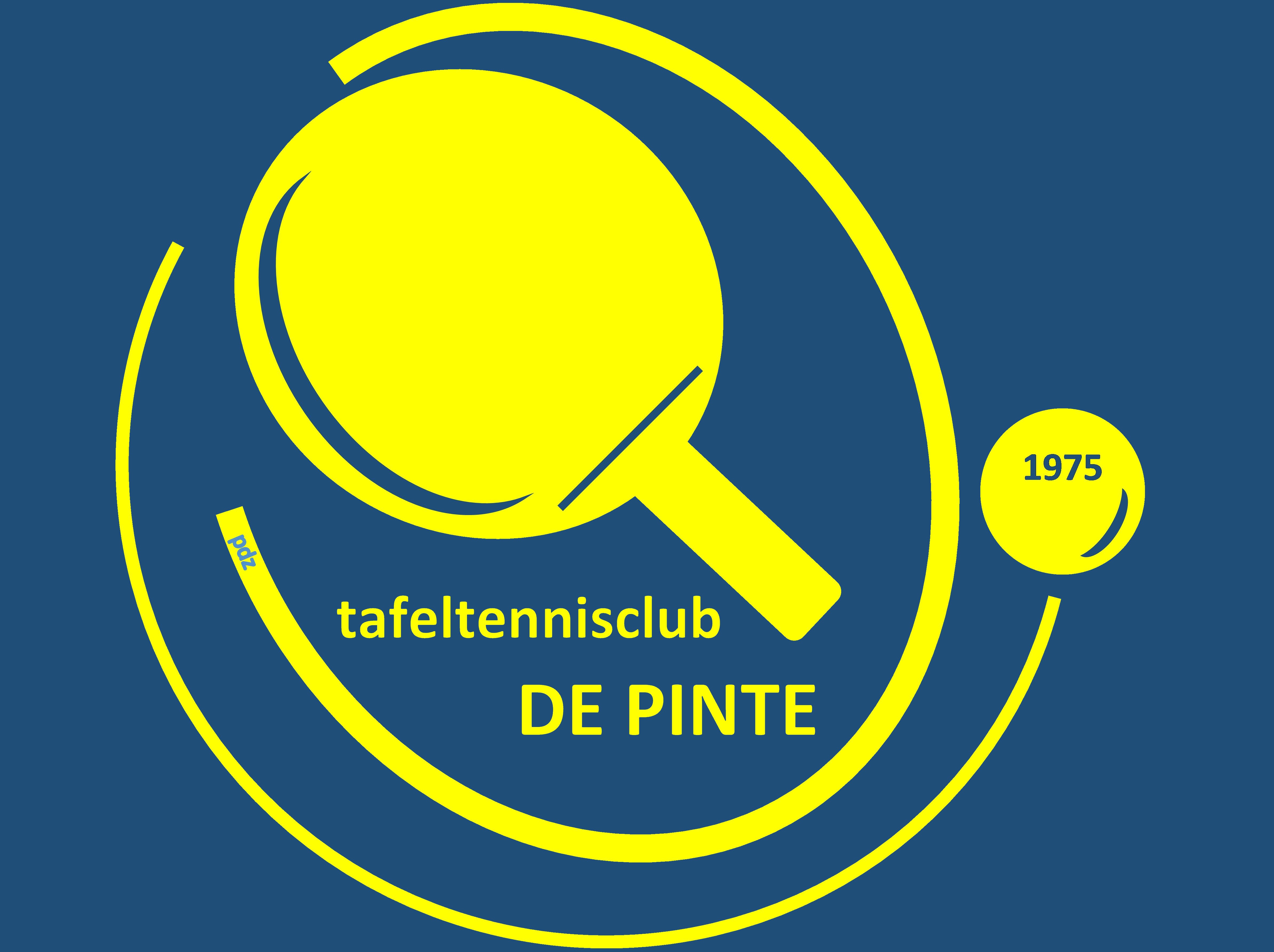 1. Te onthoudenVolgorde verkoop tafels: Jan, Steven, Tyrone.Robot met doos 50 balletjes in leen (momenteel in bruikleen bij Pieter Jan – 2e bij Roland– Jan zal deze laatste ophalen)Pingflash voor elke manche Keizertornooi + voorlopige ranking steeds meegevenGeïnteresseerde speler die enkel op zaterdag wil komen. Hier maken we geen onderscheid hoe vaak ze willen trainen of niet. Tarieven na nieuwjaar: 70 competitie, 50 jeugd & recreanten. Sociaal tarief: 30 euro na persoonlijk gesprek over motivatie.Geen verhuur tafels voor buiten gebruik OCPCompetitieballen :  blijven witte ballen. Bestellen bij BramPingpong Blije school: 1u te weinig, minimaal sessie van 2u voorzien. Flyers voorzien!We nodigen mensen van Sepak Takraw uit voor ons eetfestijn, Felix stuurt datum doorRecreant-reserves krijgen één competitie-truitje (Luc, Ria, …)Benny maakt een voorstel voor documentje met vaste agenda + to-do’s + checklist zaal/verzekeringen. Daarbij wordt ook gezet dat we Jörg uitnodigen op de 1ste vergadering van het seizoen, om samen te overlopen wat er in de loop van het seizoen aangepast dient te worden. En ook op de nieuwjaarsvergadering. Johan nodigt uit.Zaterdagmatchen in combinatie met vakanties in oog houden voor kalendervergadering. Roland.We organiseren wijnproeverij maart - april 2022.Makro Leuksteuntje meer promoten! Bijv. bij AV, beginseizoensbrief,…2. Werkingssubsidie en steun coronaExtra subsidie nav corona vanuit overheid (127€) staat reeds op onze rekening samen met de gewone rekening (403€)Voor volgend jaar moet geen aanvraag worden ingediend. Zelfde bedrag wordt bekomen + 20% extra.Kosten gemaakt voor veiligheidsmateriaal (handgel, mondmaskers, etc…) worden opgevolgd door Felix. Eerste indiening kan mogelijks binnenkort gebeuren. Jeugdsubsidies werden ontvangen: 217€ (+25€ tov vorig jaar en in lijn met de jaren daarvoor). VTTL heeft 528€ gestort uit noodfonds nav corona vanuit overheid. Inschrijvingsgelden worden voorlopig niet teruggestort. Wel wordt bekeken of inschrijvingsgelden van de ploegen terug worden herzien cfr huidig seizoen.3. Competitie in coronatijdLaatste week van februari wordt mogelijks heropgestart. (onder voorbehoud van overheidsmaatregelen). Vergadering is gepland op 17 januari. Mogelijks kan deze niet doorgaan.5 laatste speeldagen van de heenronde + eindronde zou graag worden afgewerkt.De data voor thuiswedstrijden worden zo veel als mogelijk behouden. 
Voor ons betekent dit 3 thuiswedstrijden.Indien geen competitie zou doorgaan, zullen we de resterende vrijdagen organiseren we een mini-competitie binnen onze club.Eindrondes voor seizoen 2021-2022 zullen doorgaan terug in De Pinte op 30/4 of 7/5.4. Materiaal Nieuwe datum voor herstel materiaal afspreken begin 2021 na corona lock-down.Nominatieve subsidie voor nieuwe tafels: Rudy stelt voor om eventueel netten en scoreborden aan te komen ipv een tafel. Aanvraag voor het bedrag van 700€ zal gebeuren door Johan. Beslissing wordt genomen op moment van materiaal inspectie.5. Studie over maatschappelijke Return on Investment in de sportBetreffende een studie van de Vlaamse sportfederatie wordt gevraagd om eventueel onze financiële situatie te delen. We wensen niet deel te nemen hieraan. Johan zal dit laten weten.6. FinancieelOpbrengst eetfestijn uiteindelijk +/-€1.400,00Dit jaar ongeveer €2.500,00 minder inkomsten omwille van Corona (Quiz, minder leden, eetfestijn)Hier tegenover staan ook minder uitgaven (traktatie competitie, pizza’s, zaalhuur, trainers)Onze maandelijkse kost in normale omstandigheden is te ramen op €850,00 …. Afhankelijk van de duur van de verdere corona stop zullen we wellicht beter eindigen dan begroot.In functie van duur Corona overwegen wij ook om onze leden een financiële tegemoetkoming te geven. Dit wordt bekeken wanneer de finale situatie wat meer duidelijke vorm krijgt.Argenta heeft ons een brief bezorgd met de melding om onze rekening switchen naar een pro-pakket à 40€ per jaar. Felix bekijkt de mogelijkheden om deze kosten te vermijden bij Argenta. Desgevallend consolideren we al het geld op één rekening bij Axa om dubbelkosten te vermijden.7. Activiteiten24/4 eindronde + ’s avonds clubfeest op GBS.KK enkel + AV 23/04 wordt voorlopig behouden.Eetfestijn 10/10/2021 en quiz 11/12/2021 zijn reeds aangevraagd en gereserveerd.Alternatief voor de NY receptie, wordt eventueel vervangen door een drink bij herstart competitie in de periode februari-maart (zie boven)?? 8. Volgende vergaderingen  Hopelijk in real life !!!4 februari: Bij Benny4 maart: Bij David1 april: Bij Felix6 mei: Bij Jan3 juni: Bij BartDatum07/12/2021 20u30PlaatsOnlineAanwezigRoland, Rudy, Steven, Benny, Johan, Bart, Felix, David en JanVerontschuldigdNotulistBenny